Приложение УТВЕРЖДЕНАпостановлением администрациирайона от 02.08.2023№ 552М Е Т О Д И К Апрогнозирования поступлений доходов в бюджет города Барнаула, главным администраторов которых является администрация Ленинского района города Барнаула 1 – код бюджетной классификации доходаПоступления прогнозируются на основе заключенных (планируемых к заключению) договоров на возмещение коммунальных и эксплуатационных услуг при предоставлении в безвозмездное пользование или аренду свободных площадей.Прогноз показателей основан на данных из договоров на возмещение коммунальных и эксплуатационных услуг и динамике отдельных показателей прогноза социально-экономического развития Российской Федерации.При наличии дебиторской задолженности вышеприведенная сумма увеличивается на объем задолженности, ожидаемой к взысканию в прогнозируемом периоде. При прогнозировании поступлений доходов на текущий финансовый год осуществляется корректировка с учетом суммы фактических поступлений на дату корректировки прогнозных показателей.№ п/пКод главного администратора доходовНаименование главного администратора доходовКБК1 Наименование КБК доходовНаименование метода расчетаФормула расчетаАлгоритм расчетаОписание показателей1.993администрация Ленинского района города Барнаула111 05012 04 0000 120доходы, получаемые в виде арендной платы за земельные участки, государственная собственность на которые не разграничена и которые расположены в границах городских округов, а также средства от продажи права на заключение договоров аренды указанных земельных участковметод прямого расчетаА = (Атек – Авыб + Апл) * Кс+ ДЗвз,Кс = П/Носновой расчета потенциала арендной платы за землю являются: статья 62 Бюджетного кодекса Российской Федерации; постановление, устанавливающее порядок определения размера арендной платы, а также порядок, условия и сроки внесения арендной платы за использование земельных участков, государственная собственность на которые не разграничена; нормативные правовые акты, устанавливающие порядок расчета арендной платы за земельные участки, государственная собственность на которые не разграничена, и за земельные участки, находящиеся в муниципальной собственности (постановление Администрации Алтайского края от 16.06.2015 №231 «Об утверждении Порядка определения размера арендной платы за земельные участки, находящиеся в границах муниципального образования город Барнаул Алтайского края,  государственная собственность на которые не разграничена, условий и сроков ее внесения» (в редакции от 19.05.2022); приказ Управления имущественных отношений Алтайского края №70 от 10.09.2020 «Об утверждении результатов определения кадастровой стоимости объектов недвижимости на территории Алтайского края» (в редакции от 31.05.2021);отчеты об исполнении бюджета; ожидаемый объем поступлений в текущем финансовом году, учитывающий начисление платы в текущем году, фактических поступлений в первом полугодии задолженности прошлых лет, сроки уплаты - установленные нормативными актами, прогноз погашения задолженности до конца текущего года;сведения о размере задолженности арендной платы за земли на последнюю отчетную дату текущего года, в том числе возможную ко взысканию; ожидаемая сумма погашения задолженности по арендной плате за землю до конца текущего года исходя из фактического ее объема на последнюю отчетную датуА – сумма доходов от арендной платы за земельные участки, государственная собственность на которые не разграничена, прогнозируемая к поступлению в бюджет города Барнаула в расчетном году;Атек – сумма начислений по действующим договорам аренды земельных участков с учетом изменения коэффициентов, используемых при расчете арендной платы, размера кадастровой стоимости земельных участков и иных факторов, оказывающих влияние на размер арендной платы;Авыб – сумма снижения арендной платы за земельные участки в связи с выбытием земель из арендных отношений (продажа земельных участков, переоформление прав аренды на иное право); Апл – сумма увеличения поступлений арендной платы за земельные участки в связи с планируемым увеличением площадей земельных участков (заключение дополнительных договоров);Кс – коэффициент собираемости арендной платы за земельные участки за 3 года или весь период действия соответствующего вида дохода, если он не превышает 3 года;П - объем поступлений по арендной плате за земельные участки за 3 года или весь период действия соответствующего вида дохода, если он не превышает 3 года;Н - объем начисленных сумм по арендной плате за земельные участки                       за 3 года или весь период действия соответствующего вида дохода, если он не превышает 3 года.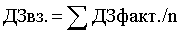 где: ДЗ вз.- прогнозируемый объем взыскания дебиторской задолженности;ДЗфакт – дебиторская задолженность, фактически взысканная в предшествующие прогнозируемому периоды;n- количество отчетных периодов (не менее 3-х лет, предшествующих прогнозируемому периоду или за весь период действия соответствующего вида дохода, если оно не превышает 3 года). Источник данных: договоры аренды земельных участков, данные бухгалтерского учета, нормативно-правовые акты.2.993администрация Ленинского районагорода Барнаула 111 09044 04 0000 120прочие поступления от использования имущества, находящегося в собственности городских округов (за исключением имущества муниципальных бюджетных и автономных учреждений, а также имущества муниципальных унитарных предприятий, в том числе казенных)метод прямого расчетаДпи=Отек. -Овыб.+ Онов.+ ДЗвз для расчета прогнозного объема поступлений учитываются действующие постановления и (или) другие документы, подтверждающие получение средств, а также планируемые к заключению постановления и (или) другие документы в соответствующем финансовом годуДпи – прогнозный объем поступлений в расчетном периоде по прочим поступлениям от использования имущества;Отек. - сумма платы 
за место размещения некапитального гаража по действующим постановлениям, ожидаемая к поступлению в году, предшествующем расчетному году;n - количество действующих постановлений;Овыб - сумма снижения поступлений платы за место размещения некапитального гаража в связи с планируемым выбытием объектов из договорных отношений в расчетном году;Онов. - сумма платы 
за место размещения некапитального гаража в связи с планируемым принятием новых постановлений.                                                                                                                                                                                                         Оценка ожидаемых результатов работы по взысканию дебиторской задолженности определяется методом усреднения 
и рассчитывается по следующей формуле:                   n                  i=1где:ДЗвз. - прогнозируемый объем взыскания дебиторской задолженности;ДЗфакт. - дебиторская задолженность, фактически взысканная в предшествующие прогнозируемому периоды;n - количество отчетных периодов (не менее 3-х лет, предшествующих прогнозируемому периоду или 
за весь период действия соответствующего вида дохода, если он не превышает 3 года).Источник данных: постановления о согласовании места размещения некапитального гаража, показатели бухгалтерского учета, нормативно-правовые акты (проекты нормативно-правовых актов).3.993администрация Ленинского района города Барнаула111 09080 04 0000 120плата, поступившая в рамках договора за предоставление права на размещение и эксплуатацию нестационарного торгового объекта, установку и эксплуатацию рекламных конструкций на землях или земельных участках, находящихся в собственности городских округов, и на землях или земельных участках, государственная собственность на которые не разграниченарасчет осуществляется комбинацией методов прямого расчета и индексацииНТО = (НТОтек - НТОвыб) * Кинф + НТОпл + НТОсез +/- НТОдоп +ДЗ вз,НТОтек = Онач*Кс,  Кс = П/Н,при расчете поступлений от размещения нестационарных торговых объектов (далее – НТО) используются: постановление администрации города Барнаула от 25.03.2019 №432 «О размещении нестационарных торговых объектов на территории города Барнаула» (ред. 13.05.2022). Доходы от размещения НТО прогнозируются на основании схемы размещения таких объектов на территории района исходя из суммы доходов от продажи права на заключение договоров на размещение НТО и доходов от платы по договорам на размещение НТО, где учитываются:удельный показатель кадастровой стоимости земельного участка за 1 кв.м; коэффициент вида разрешенного использования земельного участка; площадь места размещения НТО; коэффициент инфляцииНТО - сумма платы за размещение НТО, прогнозируемая к поступлению в бюджет города Барнаула в расчетном году;НТОтек - сумма платы за размещение НТО по действующим договорам, ожидаемая к поступлению в году, предшествующем расчетному году;НТОнач – начисленная сумма платы за размещение НТО по действующим договорам в году, предшествующем расчетному году;Кс-коэффициент собираемости платы за размещение НТО за 3 года или весь период действия соответствующего вида дохода, если он не превышает 3 года;П - объем поступлений платы за размещение НТО за 3 года или весь период действия соответствующего вида дохода, если он не превышает 3 года;Н - объем начисленных сумм платы за размещение НТО за 3 года или весь период действия соответствующего вида дохода, если он не превышает 3 года;НТОвыб–сумма снижения поступлений платы за размещение НТО в связи с планируемым выбытием объектов из договорных отношений в расчетном году;Кинф – коэффициент инфляции. В случае, если на момент проведения расчета показатель на расчетный год не установлен, применяется индекс потребительских цен года, предшествующего расчетному году, в соответствии с показателями социально-экономического развития города Барнаула;НТОпл – сумма увеличения поступлений платы за размещение нестационарных торговых объектов в связи с планируемым заключением договоров (за исключением сезонных) в расчетном году;НТОсез - сумма платы за размещение НТО по планируемым к заключению сезонным договорам по итогам аукционов в расчетном году, рассчитывается исходя из средних сумм поступлений по сезонным договорам за 3 года или весь период действия соответствующего вида дохода, если он не превышает 3 года; НТОдоп-сумма дополнительных или выпадающих доходов в расчетном году по плате за размещение НТО в связи с изменением порядка определения размера платы, планируемым погашением задолженности прошлых лет и иными факторами, оказывающими влияние на изменение суммы платы за размещение нестационарных торговых объектов.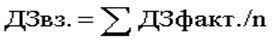 где: ДЗвз.- прогнозируемый объем взыскания дебиторской задолженности;ДЗфакт – дебиторская задолженность, фактически взысканная в предшествующие прогнозируемому периоды;n- количество отчетных периодов (не менее 3-х лет, предшествующих прогнозируемому периоду или за весь период действия соответствующего вида дохода, если оно не превышает 3 года). Источник данных: договоры аренды земельных участков, данные бухгалтерского учета, нормативно-правовые акты.4.993администрация Ленинского района города Барнаула113 02064 04 0000 130доходы поступающие в порядке возмещения расходов, понесенных в связи с эксплуатацией имущества городских округовметод прямого расчетаДкомп КУ(i) = (VКУа x ТКУа x IКУ + VКУb x ТКУb x IКУ + …..) x Ксоб  + Vзад;Ксоб = Пкомп КУ/Нкомп КУпоступления прогнозируются на основедействующих договоров, предусматривающих возмещение расходов, понесенных в связи с эксплуатацией имущества городских округов;фактический объем потребленных коммунальных услуг за отчетный финансовый год (в рамках договоров, предусматривающих возмещение расходов, понесенных в связи с эксплуатацией имущества городских округов);тарифы коммунальных услуг в текущем финансовом году;общий среднегодовой прогнозный индекс тарифов на коммунальные услуги для муниципальных учреждений на очередной финансовый год и на плановый период по прогнозу комитета экономического развития и инвестиционной деятельности администрации города Барнаула;сведения об объеме начисленных сумм по доходам, понесенным в связи с эксплуатацией имущества городских округов (возмещение расходов по коммунальным услугам, налогу на имущество и земельному налогу) по данным бухгалтерского учета за 3 года, предшествующих расчетному периоду;сведения об объеме поступлений в бюджет города Барнаула по прочим доходам от компенсации затрат бюджетов городских округов (возмещение расходов по коммунальным услугам, налогу на имущество и земельному налогу) за 3 года, предшествующих расчетному периоду;сведения о размере дебиторской задолженности по возмещение расходов по коммунальным услугам, налогу на имущество и земельному налогуДкомпКУ(i) – прогнозный объем поступлений по доходам от компенсации затрат бюджетов городских округов по коммунальным услугам в расчетном периоде;VКУ(а, b …) – фактический объем потребленных коммунальных услуг за отчетный финансовый год в разрезе видов услуг (в рамках договоров, предусматривающих возмещение расходов по коммунальным услугам);ТКУ(а, b …) – тарифы коммунальных услуг в текущем финансовом году по видам услуг;IКУ – общий среднегодовой прогнозный индекс тарифов на коммунальные услуги для муниципальных учреждений на очередной финансовый год и на плановый период по прогнозу комитета экономического развития и инвестиционной деятельности администрации города Барнаула;Ксоб – коэффициент собираемости платежей по возмещению коммунальных услуг;Пкомп КУ – объем поступлений в бюджет города Барнаула по прочим доходам от компенсации затрат бюджетов городских округов (возмещение расходов по коммунальным услугам) за 3 года, предшествующие расчетному периоду, или за весь период поступления соответствующего дохода, если он не превышает 3 года;Нкомп КУ – объем начисленных сумм по прочим доходам, от компенсации затрат бюджетов городских округов (возмещение расходов по коммунальным услугам) по данным бухгалтерского учета за 3 года, предшествующие расчетному периоду, или за весь период поступления соответствующего дохода, если он не превышает 3 года;Vзад – прогнозируемая в расчетном периоде сумма поступления дебиторской задолженности по доходам, поступающим в порядке возмещения расходов, понесенных в связи с эксплуатацией имущества городских округов.Источник данных: данные бухгалтерского учета, нормативно-правовые акты5.993администрация Ленинского района города Барнаула113 02994 04 0012 130прочие доходы от компенсации затрат бюджетов городских округов (возмещение расходов по демонтажу рекламных конструкций)метод усредненияДкомп(i) = [Дкомп (i-1) + Дкомп (i-2) + Дкомп (i-3)]/3 +(–) Дизм(i),прогнозируемый объем поступлений по данному коду неналоговых доходов рассчитывается на основании усреднения годовых объемов доходов от операций в виде доходов от возмещения расходов по демонтажу рекламных конструкций не менее чем за 3 года, включая истекшие, кварталы года в котором производится прогнозирование, или за весь период поступления соответствующего вида неналоговых доходов в случае, если он не превышает 3 года, включая истекшие, кварталы года в котором производится прогнозированиеДкомп(i) – прогнозный объем поступлений по доходам от компенсации затрат бюджетов городских округов в расчетном периоде;Дкомп(i-1), Дкомп(i-2), Дкомп(i-3) – фактические (ожидаемые) суммы поступлений по доходам от компенсации затрат бюджетов городских округов за 3 года, предшествующих расчетному году, без учета поступлений по результатам судебных решений, а также платежей, носящих разовый характер;Дизм(i)-сумма дополнительных или выпадающих доходов в расчетном году за счет изменения бюджетного законодательства и иных факторов, оказывающих влияние на изменение поступлений по прогнозируемому коду бюджетной классификации.Источник данных: данные бухгалтерского учета, нормативно-правовые акты.6.993администрация Ленинского района города Барнаула113 02994 04 0015 130прочие доходы от компенсации затрат бюджетов городских округов (иные возвраты и возмещенияиной методпоступление доходов имеет несистемный, нерегулярный характер, с учетом непредсказуемости их образования прогнозируются на очередной финансовый год и на плановый период на нулевом уровне, уточненный прогноз на текущий финансовый год формируется на основании оценки поступлений с учетом фактического исполнения бюджета по доходам за истекшие месяцы текущего годаисточник данных - бюджетная отчетность администрации района.7.993администрация Ленинского района города Барнаула116 01074 01 0000 140административные штрафы, установленные главой 7 Кодекса Российской Федерации об административных правонарушениях, за административные правонарушения в области охраны собственности, выявленные должностными лицами органов муниципального контроляметод прямого расчетаПшт = (Срп х  Ср шт)*Кс + Sдз +/ - SвдКс = П/Ндля расчета поступлений административных штрафов используются: информация от администраторов доходов– органов, налагающих административные штрафы;отчеты об исполнении бюджета;федеральное и краевое законодательство по установлению размеров административных штрафов; Бюджетный кодекс Российской Федерации.В случае, если фиксированный размер платежа в денежном выражении или его диапазон установлены законодательно, применяется метод прямого расчета (на основании количества правонарушений по видам и размерам платежа за каждый вид правонарушения);определение прогнозного количества правонарушений каждого вида, закрепленного в законодательстве Российской Федерации, основывается на статистических данных не менее чем за 3 года или за весь период закрепления в законодательстве Российской Федерации соответствующего вида правонарушения в случае, если этот период не превышает 3 года;размер платежа по каждому виду правонарушений соответствует положениям законодательства Российской Федерации или законодательства субъекта Российской Федерации с учетом изменений, запланированных на очередной финансовый год и плановый период.Средства, полученные в результате применения мер гражданско-правовой, административной ответственности, в том числе штрафы, планируются исходя из прогнозных данных, либо исходя из ожидаемого поступления платежей за текущий финансовый год.  Расчет производится на основании динамики фактических поступлений платежей за 3 предшествующих года, с учетом прогнозируемых изменений величины поступлений в очередном финансовом году и плановом периоде в результате реализации мероприятий по сокращению недоимки Пшт – поступление доходов от применения штрафных санкций;Срп – среднее количество рассмотренных протоколов за предшествующие 3 года;Ср шт – средний размер предъявленных штрафов;Кс - коэффициент собираемости административных штрафов за 3 года или весь период действия соответствующего вида дохода, если он не превышает 3 года;П - объем поступлений по административным штрафам за 3 года или весь период действия соответствующего вида дохода, если он не превышает 3 года;Н - объем начисленных сумм по административным штрафам                       за 3 года или весь период действия соответствующего вида дохода, если он не превышает 3 года;Sдз – прогнозируемое поступление дебиторской задолженности прошлых лет; Sвд - сумма дополнительных или выпадающих доходов местного бюджета по штрафам в расчетном году, за счет изменения бюджетного законодательства и иных факторов, оказывающих влияние на изменение суммы штрафов.8.993администрация Ленинского района города Барнаула116 02020 02 0000 140административные штрафы, установленные законами субъектов Российской Федерации об административных правонарушениях, за нарушение муниципальных правовых актовметод прямого расчетаПшт = (Срп х Ср шт)*Кс + Sдз +/ - Sвд,Кс=П/Ндля расчета поступлений административных штрафов используются: Информация от администраторов доходов – органов, налагающих административные штрафы;отчеты об исполнении бюджета;федеральное и краевое законодательство по установлению размеров административных штрафов;  Бюджетный кодекс Российской Федерации.В части доходов, полученных в результате применения мер гражданско-правовой, административной и уголовной ответственности, в том числе штрафов, конфискаций и компенсаций, а также средств, полученных в возмещение вреда, причиненного публично-правовому образованию, и иных сумм принудительного изъятия.В случае, если фиксированный размер платежа в денежном выражении или его диапазон установлены законодательно, применяется метод прямого расчета (на основании количества правонарушений по видам и размерам платежа за каждый вид правонарушения);определение прогнозного количества правонарушений каждого вида, закрепленного в законодательстве Российской Федерации, основывается на статистических данных не менее чем за 3 года или за весь период закрепления в законодательстве Российской Федерации соответствующего вида правонарушения в случае, если этот период не превышает 3 года;размер платежа по каждому виду правонарушений соответствует положениям законодательства Российской Федерации или законодательства субъекта Российской Федерации с учетом изменений, запланированных на очередной финансовый год и плановый период.Средства, полученные в результате применения мер гражданско-правовой, административной ответственности, в том числе штрафы, планируются исходя из прогнозных данных, либо исходя из ожидаемого поступления платежей за текущий финансовый год.  Расчет производится на основании динамики фактических поступлений платежей за 3 предшествующих года, с учетом прогнозируемых изменений величины поступлений в очередном финансовом году и плановом периоде в результате реализации мероприятий по сокращению недоимкиПшт – поступление доходов от применения штрафных санкций;Срп – среднее количество рассмотренных протоколов за предшествующих 3 года;Ср шт – средний размер предъявленных штрафов;Sдз – прогнозируемое поступление дебиторской задолженности прошлых лет; Sвд - сумма дополнительных или выпадающих доходов местного бюджета по штрафам в расчетном году, за счет изменения бюджетного законодательства и иных факторов, оказывающих влияние на изменение суммы штрафов.Источник данных: данные бухгалтерского учета, исполнительные документы, нормативно-правовые акты.9.993администрация Ленинского района города Барнаула116 07010 04 0007 140штрафы, неустойки, пени, уплаченные в случае просрочки исполнения поставщиком (подрядчиком, исполнителем) обязательств, предусмотренных муниципальным контрактом, заключенным муниципальным органом, казенным учреждением городского округа                 (за исключением муниципального контракта, финансируемого за счет средств муниципального дорожного фонда)метод прямого расчетаДШКС = ЗШКСпоступление указанных доходов носит непостоянный (разовый) характер и зависит от исполнения обязательств по заключенным муниципальным контрактам.При расчете поступлений на очередной финансовый год и на плановый период учитывается только ожидаемая сумма поступления задолженности по неустойке (штрафу, пени) за неисполнение или ненадлежащее исполнение поставщиком (подрядчиком, исполнителем) обязательств, предусмотренных муниципальным контрактом, взыскиваемая по исполнительным листам, мировым соглашениям (далее – задолженность по неустойке (штрафу, пени) ДШКС – прогнозный объем поступления в расчетном периоде доходов от взыскания неустойки (штрафа, пени) за неисполнение или ненадлежащее исполнение поставщиком (подрядчиком, исполнителем) обязательств, предусмотренных муниципальным контрактом;ЗШКС – ожидаемая в расчетном периоде сумма поступления задолженности по неустойке (штрафу, пени).Источник данных: данные бухгалтерского учета, исполнительные документы, нормативно-правовые акты.10.993администрация Ленинского района города Барнаула116 07090 04 0002 140иные штрафы, неустойки, пени, уплаченные в соответствии с законом или договором в случае неисполнения или ненадлежащего исполнения обязательств перед муниципальным органом, (муниципальным казенным учреждением) городского округа (поступления от взыскания денежной компенсации за неисполнение судебных актов)Метод прямого расчетаДШСА = ЗШСА,поступления от взыскания денежной компенсации за неисполнение судебных актов, зачисляются в бюджет города с учетом норматива отчислений 100%, установленного решением о бюджете города на очередной финансовый год и плановый период.Поступление указанных доходов носит непостоянный (разовый) характер и зависит от исполнения судебных актов, вынесенных по искам комитета по финансам, налоговой и кредитной политике города Барнаула (далее – комитет).При расчете поступлений на очередной финансовый год и на плановый период учитывается только ожидаемая сумма поступления задолженности по компенсации за неисполнение судебных актов ДШСА – прогнозный объем поступления в расчетном периоде доходов от взыскания денежной компенсации за неисполнение судебных актов;ЗШСА – ожидаемая в расчетном периоде сумма поступления задолженности по компенсации за неисполнение судебных актов.Источник данных: данные бухгалтерского учета, исполнительные документы, нормативно-правовые акты.11.993администрация Ленинского района города Барнаула116 07090 04 0003 140иные штрафы, неустойки, пени, уплаченные в соответствии с законом или договором в случае неисполнения или ненадлежащего исполнения обязательств перед муниципальным органом, (муниципальным казенным учреждением) городского округа (поступления неосновательного обогащения, процентов за пользование денежными средствамиметод прямого расчетаДно=Знопоступление доходов имеет несистемный, нерегулярный характер, поступления от денежных взысканий (штрафов) и иных сумм в возмещение ущерба, зачисляемые в бюджеты городских округов (поступления неосновательного обогащения, процентов за пользование денежными средствами) осуществляется территориальными органами судебных приставов путем принудительного исполнения судебных актов. При расчете поступлений на очередной финансовый год и на плановый период учитывается только ожидаемая сумма поступления задолженности по прочим поступлениям, взыскиваемая судебными приставами Дно-  прогнозный объем поступлений в расчетном периоде по прочим неналоговым доходам поступления неосновательного обогащения, процентов за пользование денежными;   Зно - ожидаемая в расчетном периоде сумма поступления задолженности поступления неосновательного обогащения, процентов за пользование денежными.Источник данных: данные бухгалтерского учета, исполнительные документы, нормативно-правовые акты.12.993администрация Ленинского района города Барнаула116 07090 04 0004 140иные штрафы, неустойки, пени, уплаченные в соответствии с законом или договором в случае неисполнения или ненадлежащего исполнения обязательств перед муниципальным органом, (муниципальным казенным учреждением) городского округа (доходы от уплаты неустойки (пеней, штрафов) в случае ненадлежащего исполнения обязательств по договорам)метод прямого расчетаДиш=Зишпоступление указанных доходов носит непостоянный (разовый) характер и зависит от исполнения обязательств по заключенным договорам.Разовые платежи при наступлении определенных событий, по факту возникновения нарушения исполнения обязательств по договорамДиш-  прогнозный объем поступлений в расчетном периоде по прочим неналоговым доходам от уплаты неустойки (пеней, штрафов) в случае ненадлежащего исполнения обязательств по договорам; Зиш- ожидаемая в расчетном периоде сумма поступления задолженности поступления доходы от уплаты неустойки (пеней, штрафов) в случае ненадлежащего исполнения обязательств по договорам.Источник данных: данные бухгалтерского учета, исполнительные документы, нормативно-правовые акты.13.993администрация Ленинского района города Барнаула116 07090 04 0006 140иные штрафы, неустойки, пени, уплаченные в соответствии с законом или договором в случае неисполнения или ненадлежащего исполнения обязательств перед муниципальным органом, (муниципальным казенным учреждением) городского округа (иные поступления от денежных взысканий (штрафов), сумм в возмещение ущерба)метод прямого расчетаДШСА = ЗШСАпоступления от взысканий (штрафов), сумм в возмещение ущерба) зачисляются в бюджет города с учетом норматива отчислений 100%, установленного решением о бюджете города на очередной финансовый год и плановый период.Поступление указанных доходов носит непостоянный (разовый) характер и зависит от исполнения судебных актов, вынесенных по искам комитета.При расчете поступлений на очередной финансовый год и на плановый период учитывается только ожидаемая сумма поступления задолженности по компенсации за неисполнение судебных актов ДШСА – прогнозный объем поступления в расчетном периоде доходов от взыскания денежной компенсации за неисполнение судебных актов;ЗШСА– ожидаемая в расчетном периоде сумма поступления задолженности по компенсации за неисполнение судебных актов. Источник данных: данные бухгалтерского учета, исполнительные документы, нормативные правовые акты.14.993администрация Ленинского района города Барнаула         116 10031 04 0000 140возмещение ущерба при возникновении страховых случаев, когда выгодоприобретателями выступают получатели средств бюджета городского округаметод прямого расчетаДус=Зуспоступление указанных доходов носит непостоянный (разовый) характер. Разовые платежи при наступлении определенных событий, по факту возникновения страхового случаяДус-  прогнозный объем поступлений в расчетном периоде от возмещения ущерба при возникновении страховых случаев; Зус- ожидаемая в расчетном периоде сумма поступления задолженности отвозмещения ущерба при возникновении страховых случаев.15.993администрация Ленинского района города Барнаула116 10061 04 0000 140платежи в целях возмещения убытков, причиненных уклонением от заключения с муниципальным органом городского округа (муниципальным казенным учреждением) муниципального контракта, а также иные денежные средства, подлежащие зачислению в бюджет городского округа за нарушение законодательства Российской Федерации о контрактной системе в сфере закупок товаров, работ, услуг для обеспечения государственных и муниципальных нужд (за исключением муниципального контракта, финансируемого за счет средств муниципального дорожного фонда)метод прямого расчетаДУБ = ЗУБпоступление указанных доходов носит непостоянный (разовый) характер и зависит от исполнения обязательств по заключенным муниципальным контрактам.Разовые платежи при наступлении определенных событий, по факту возникновения нарушения законодательства.Платежи в целях возмещения убытков, причиненных уклонением от заключения с муниципальным органом городского округа (муниципальным казенным учреждением) муниципального контракта, а также иные денежные средства, подлежащие зачислению в бюджет городского округа за нарушение законодательства Российской Федерации о контрактной системеДУБ – прогнозный объем поступления в расчетном году доходов от возмещения убытков, причиненных уклонением от заключения муниципального контракта;ЗУБ – ожидаемая в расчетном году сумма поступления дебиторской задолженности по доходам от возмещения убытков, причиненных уклонением от заключения муниципального контракта.Источник данных: данные бухгалтерского учета, исполнительные документы, нормативно-правовые акты.16.993администрация Ленинского района города Барнаула116 10081 04 0000 140платежи в целях возмещения ущерба при расторжении муниципального контракта, заключенного с муниципальным органом городского округа (муниципальным казенным учреждением), в связи с односторонним отказом исполнителя (подрядчика) от его исполнения                (за исключением муниципального контракта, финансируемого за счет средств муниципального дорожного фонда)метод прямого расчетаДУЩ = ЗУЩпоступление указанных доходов носит непостоянный (разовый) характер и зависит от исполнения обязательств по заключенным муниципальным контрактам.Разовые платежи при наступлении определенных событий, по факту возникновения нарушения законодательства.Платежи в целях возмещения ущерба при расторжении муниципального контракта, заключенного с муниципальным органом городского округа (муниципальным казенным учреждением), в связи с односторонним отказом исполнителя (подрядчика) от его исполненияДУЩ – прогнозный объем поступления в расчетном году доходов от возмещения ущерба при расторжении муниципального контракта;ЗУЩ – ожидаемая в расчетном году сумма поступления дебиторской задолженности по доходамот возмещенияот возмещения ущерба при расторжении муниципального контракта.Источник данных: данные бухгалтерского учета, исполнительные документы, нормативно-правовые акты.17.993администрация Ленинского района города Барнаула116 10123 01 0041 140доходы от денежных взысканий (штрафов), поступающие в счет погашения задолженности, образовавшейся до 1 января 2020 года, подлежащие зачислению в бюджет муниципального образования по нормативам, действовавшим в 2019 году (доходы бюджетов городских округов за исключением доходов, направляемых на формирование муниципального дорожного фонда, а также иных платежей в случае принятия решения финансовым органом муниципального образования о раздельном учете задолженности)метод прямого расчетаДДЗ = ЗДЗпоступление доходов имеет несистемный и нерегулярный характер, при расчете учитывается только ожидаемая сумма поступления дебиторской задолженностипо данному коду бюджетной классификации, взыскиваемаяпо исполнительным листам, мировым соглашениямДДЗ – прогнозный объем поступления в расчетном году доходов
от погашения задолженности, образовавшейся
до 1 января 2020 года;ЗДЗ – ожидаемая
в расчетном году сумма поступления задолженности, образовавшейся
до 1 января 2020 года.Источник данных: данные бухгалтерского учета, исполнительные документы, нормативно-правовые акты.18.993администрация Ленинского района города Барнаула117 01040 04 0000 180невыясненные поступления, зачисляемые в бюджеты городских округовиной способданный код дохода предусмотрен
для зачисления платежей, в которых неверно указаны (не указаны) реквизиты платежа
и которые подлежат уточнению по соответствующему коду дохода.На очередной финансовый год и на плановый период не прогнозируются, уточненный прогноз на текущий финансовый год формируется с учетом уточнения платежей за предыдущие отчетные периодыисточник данных - бюджетная отчетность администрации района.